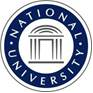 National UniversityStudent Accessibility ServicesEmployment OpportunityPOSITION: Student Accessibility Services W-9 Proctor (pooled position)REQUIREMENTS:Test Proctors must establish effective working relationships with students, faculty and staffKNOWLEDGE & ABILITIES:Ability to communicate and write effectivelyAbility to effectively supervise individuals on a one-on-one basis and in small groupsAbility to be sensitive to the diversty among students with disabilities Ability to read exams fluentlyAbility to write oral responses on proctored testsAbility to sit for multiple hours without distractionDUTIES:Report to the Academic Accommodations Coordinator with Student Accessibility Services Administer exams for individual students or groups of students with disabilities throughout the San Diego regionEnsure the integrity of the testing environmentSafely deliver testing materials to instructors and the SAS officeAbide by the Proctor Guidelines (provided by SAS)Serve as readers and/or scribes for students approved for this serviceSALARY: $25 per hourWORKDAYS & HOURS: Variable days and hours depending on scheduled exams (Monday- Saturday). Available shifts are emailed to the proctor pool, and assigned on a first come, first served basis based on proctors’ availability.STARTING DATES: As soon as possible                             APPLICATION DEADLINE: Open until filledAPPLICATION PROCEDURE:Email your resume to Joanna Barankiewicz, Academic Accommodations Coordinator at jbarankiewicz@nu.edu. For any questions, email or call (858) 521-3968.